Domácí příprava 6. 5. – 7. 5. (středa, čtvrtek)Český jazyk Učebnice str. 105 – oranžová + žlutá tabulka – přečíst (tentokrát se jedná o zájmena my, vy, oni, ony, ona)Učebnice str. 106 – dvě modré tabulky – opět přečístŠkolní sešit – vlepit tabulku + barevně vyznačit 1. pád – my, vy a 7. pád – námi, vámi 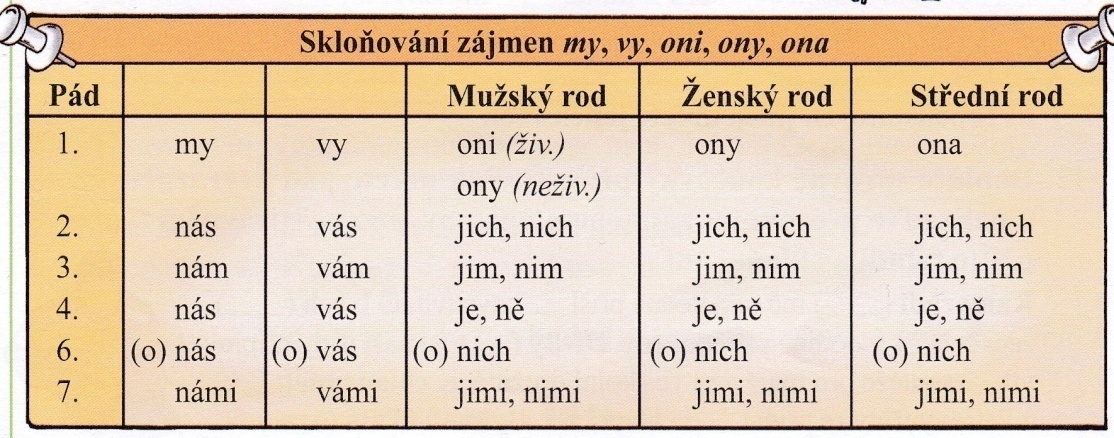 Učebnice str. 106/9 – do sešitu vypsat doplněné tvary zájmen (pomůže vám tabulka)Učebnice str. 106/11 – do sešitu vypsat správnou variantu (mi/my)Pracovní sešit str. 18/5,6 Matematika Počítání se zlomkyUčebnice str. 123/1 – vybrat si 1 tabulku a vypočítat – do sešituUčebnice str. 123/2,3,4,6 – do sešitu Anglický jazyk Pracovní sešit str. 35/4 – poslech (číslo 18) – poslechni si, jak probíhá den Rosie a Kate a vyber správnou možnost u odpovědí Doplňovačka – doplň věty podle sebe tak, aby byly věty pravdivé (buď kladnou větu, nebo zápor – don´t ) – do sešitu vypsat doplněná slova, popřípadě celé do sešitu přepsat či vlepit I ____________________ my homework every day. I ____________________ breakfast in the kitchen. I ____________________ books in bed. I ____________________ up at seven o´clock. I ____________________ a shower in the morning. Přírodověda Učebnice str. 65 – Nervová soustava – přečístSešit – zápis (přepsat, vlepit)Nervová soustava- řídí veškeré dění v těle- tvoří ji: mozek, mícha, nervy- mozek a mícha – ovládají myšlení, paměť, pohyby, smysly, přijímají informace od ostatních orgánů a vydávají příkazy, jak se mají orgány chovat- nervy – rozvádí informace do mozku a míchyVlastivědaOranžový pracovní sešit str. 38, 39 (Německo, Polsko)Pracujte s učebnicí (str. 50-52) podle pokynů v zadáníUčebnice str. 54 - 55, pročíst si informace o Evropě Pokud máte doma globus, zkuste si s pomocí mapy na str. 54 vyhledat jednotlivé kontinentyKdo nemá globus, může využít online aplikaci: 
https://www.webglearth.com/#ll=34.83051,18.62859;alt=16994400;t=-0.189Dobrovolné úkoly Výtvarná výchovaÚsměv do schránky – zůstává z minulého týdnePřírodověda Byl jednou jeden život – smyslová soustava, nervová soustava https://www.youtube.com/watch?v=LtNJy-rLpao (Oko)https://www.youtube.com/watch?v=s1sMvYOBDU4 (Ucho)https://www.youtube.com/watch?v=3xAOxVoRqpE (Mozek) https://www.youtube.com/watch?v=-k3qATXHK64 (Neurony)Pošli kamarádům a spolužákům vzkazNapiš (nakresli, sestav z věcí, atd.) pozdrav pro tvoje spolužáky a kamarády ze školy a pošli foto, já fotku poté vložím na stránky školy – už nyní jsou na webových stránkách školy od ostatních dětí různé vzkazy, tak neváhej a přidej se  Další úkoly vložím v neděli 10. 5. večer.Přeji vám všem pohodové dny a užijte si další prodloužený víkend!  